Обобщение (справка)судебной практики о привлечении к административной ответственности лиц, допустивших нарушения законодательства в сфере образования и лицензированияВо исполнение плана работы Департамента надзора и контроля в сфере образования Министерства образования и науки Республики Татарстан (далее – Департамент) подготовлено обобщение судебной практики о привлечении к административной ответственности лиц, допустивших нарушения законодательства в сфере образования и лицензирования за сентябрь 2018 года.В период с 01.09.2018 по 30.09.2018 судами общей юрисдикции рассмотрено 7 дел о привлечении к административной ответственности, возбужденных должностными лицами Департамента, из них мировым судьей судебного участка 
№ 1 по Рыбно-Слободскому району Республики Татарстан – 2 дела, мировым судьей судебного участка № 2 по Арскому судебному району Республики Татарстан – 
1 дело, мировым судьей судебного участка № 1 по Высокогорскому району Республики Татарстан, мировым судьей судебного участка № 2 по Высокогорскому району Республики Татарстан – 1 дело, мировым судьей судебного участка № 1 по Бавлинскому району Республики Татарстан – 1 дело, мировым судьей судебного участка № 1 по Тюлячинскому району Республики Татарстан – 1 дело. За отчетный период все составленные протоколы должностными лицами Департамента признаны законными, лица, в отношении которых возбуждены административные дела, привлечены к ответственности.В 2 административных делах суд ограничился устным замечанием, признав правонарушение малозначительным (статья 2.9 КоАП РФ), в 1 административном делах суд назначил привлекаемому лицу наказание в виде предупреждения, в 4 административных делах суд назначил привлекаемым лицам наказание в виде штрафа в размере 10 000 рублей. Правовая позиция суда.В случае, если лицо предприняло все от себя зависящие меры к выполнению предписания, однако, в силу объективных обстоятельств исполнить предписание не имелось возможности, суд освобождает лицо образовательную организацию от административного наказания с объявлением ему устного замечания в соответствии со статьей 2.9 КоАП РФ в связи с малозначительностью совершенного правонарушенияМировым судьей судебного участка № 1 по Рыбно-Слободскому судебному району Республики Татарстан рассмотрено административное дело в отношении юридического лица по части 1 статьи 19.5 КоАП РФ.05 июля 2018 года ведущим консультантом отдела государственного надзора в сфере образования департамента надзора и контроля в сфере образования Министерства образования и науки Республики Татарстан. в отношении МБУ ДО, был составлен протокол об административном правонарушении за неисполнение предписания об устранении нарушений, а именно в ходе проведения внеплановой документарной проверки МБУ ДО с 03 по 04 июля 2018 года установлен факт невыполнения предписания департамента надзора и контроля в сфере образования Министерства к установленному сроку до 06 июня 2018 года в части: не представлены документы, подтверждающие осуществление МБУ ДО образовательной деятельности в соответствии с требованиями статьи 91 № 273-ФЗ 
«Об образовании в Российской Федерации», а именно, создание безопасных условий обучения, воспитания обучающихся, присмотра и ухода за обучающимися, присмотра и ухода за обучающимися, их содержания в соответствии с установленными нормами, обеспечивающими жизнь и здоровье обучающихся,  работников МБУ ДО в соответствии с требованиями ст. 28, 41 Федерального закона от 29 декабря 2012 года №273 «Об образовании в Российской Федерации» в части представления лицензии на право осуществления медицинской деятельности или договора на медицинское обслуживание обучающихся МБУ ДО заключенный с медицинской организацией, в приложении которой указан адрес осуществления медицинской деятельности – юридический/фактический адрес.  Представитель МБУ ДО в судебном заседании вину признал. Пояснил, что устранить нарушения нет возможности, просил приобщить к материалам дела следующие документы: письмо и ответ на данное письмо Рыбно-Слободского муниципального района РТ, письмо на имя заместителя начальника территориального отдела Федеральной службы по надзору в сфере защиты прав потребителей и благополучия человека по РТ в Лаишевском, Пестречинском, Рыбно-Слободском районах; заключение о соответствии объекта защиты требованиям пожарной безопасности.По мнению суда, вина МБУ ДО подтверждается протоколом об административном правонарушении актом проверки, копией предписания, приказом о проведении внеплановой документарной проверки юридического лица.При таких обстоятельствах действия МБУ ДО, подлежат квалификации по части 1 статьи 19.5 КоАП РФ – невыполнение в установленный срок законного предписания органа (должностного лица), осуществляющего государственный надзор (контроль), муниципальный контроль, об устранении нарушений законодательства. Из представленных документов мировой судья сделал вывод, что МБУ ДО предприняты меры для выполнения предписания.При таких обстоятельствах, поскольку образовательной организацией предприняты меры к выполнению предписания, мировой судья счел возможным освободить МБУ ДО от административного наказания с объявлением ему устного замечания в соответствии со ст. 2.9 КоАП РФ в связи с малозначительностью совершенного правонарушения.Постановление мирового судьи судебного участка № 1по Рыбно-Слободскому судебному району Республики Татарстанот 12.09.2018 № 5-548/18В соответствии с частью 2 статьи 2.1 КоАП РФ юридическое лицо признается виновным в совершении административного правонарушения, если будет установлено, что у него имелась возможность для соблюдения правил и норм, за нарушение которых настоящим Кодексом или законами субъекта Российской Федерации предусмотрена административная ответственность, но данным лицом не были приняты все зависящие от него меры по их соблюдению.Мировым судьей судебного участка № 1 по Высокогорскому судебному району Республики Татарстан рассмотрено административное дело в отношении юридического лица по части 1 статьи 19.5 КоАП РФ.В ходе внеплановой документарной проверки МБОУ ведущим специалистом отдела лицензионного контроля образовательных организаций департамента надзора и контроля в сфере образования Министерства образования и науки Республики Татарстан на основании приказа Министерства образования установлено неисполнение предписания Министерства образования к установленному сроку – 25 июля 2018 года. Так, МБОУ не представлены документы, подтверждающие право собственности или иное законное основание на здание школы. Представленный документ – Свидетельство о государственной регистрации права на здание школы, соответствующей площадью выдан на основании договора о закреплении муниципального имущества в оперативное управление за муниципальным учреждением. Срок действия данного договора истек в феврале 2013 года. Представленный проверке договор о закреплении муниципального имущества на праве оперативного управления за муниципальным учреждением от 17 июня 2013 года, не прошел государственную регистрацию в установленном законом порядке. В судебном заседании представитель МБОУ пояснил, что на момент проверки документы не были готовы, в настоящее время здание школы и котельной зарегистрированы в установленном законом порядке.Исследовав материалы административного дела, мировой судья пришел к следующему. В соответствии с частью 5 статьи 19.5 Кодекса Российской Федерации об административных правонарушениях административным правонарушением признается – невыполнение в установленный срок законного предписания органа (должностного лица), осуществляющего государственный надзор (контроль), муниципальный контроль, об устранении нарушений законодательства. Мировой судья, исследовал материалы административного дела и счел, что событие административного правонарушения и вина МБОУ в совершении данного правонарушения объективно подтверждается протоколом по делу об административном правонарушении, в котором изложены обстоятельства дела; актом проверки органом государственного контроля (надзора) в сфере образования, копией предписания.Проанализировав представленные материалы, мировой судья пришел к выводу, что в действиях МБОУ содержится состав административного правонарушения, предусмотренного частью 1 статьи 19.5 Кодекса Российской Федерации об административных правонарушениях - невыполнение в установленный срок законного предписания органа (должностного лица), осуществляющего государственный надзор (контроль), муниципальный контроль, об устранении нарушений законодательства.При назначении административного наказания мировой судья учел характер и обстоятельства совершенного правонарушения.В соответствии с частью 2 статьи 2.1 КоАП РФ юридическое лицо признается виновным в совершении административного правонарушения, если будет установлено, что у него имелась возможность для соблюдения правил и норм, за нарушение которых настоящим Кодексом или законами субъекта Российской Федерации предусмотрена административная ответственность, но данным лицом не были приняты все зависящие от него меры по их соблюдению.В соответствии со частью 1 статьи 4.1.1 КоАП РФ,  –  являющимся субъектами малого и среднего предпринимательства лицам, осуществляющим предпринимательскую деятельность без образования юридического лица, и юридическим лицам, а также их работникам за впервые совершенное административное правонарушение, выявленное в ходе осуществления государственного контроля (надзора), муниципального контроля, в случаях, если назначение административного наказания в виде предупреждения не предусмотрено соответствующей статьей раздела II настоящего Кодекса или закона субъекта Российской Федерации об административных правонарушениях, административное наказание в виде административного штрафа подлежит замене на предупреждение при наличии обстоятельств, предусмотренных частью 2 статьи 3.4 настоящего Кодекса, за исключением случаев, предусмотренных частью 2 настоящей статьи; ч.2 - административное наказание в виде административного штрафа не подлежит замене на предупреждение в случае совершения административного правонарушения, предусмотренного статьями 14.31 - 14.33, 19.3, 19.5, 19.5.1, 19.6, 19.8 - 19.8.2, 19.23, частями 2 и 3 статьи 19.27, статьями 19.28, 19.29, 19.30, 19.33 настоящего Кодекса.При назначении наказания, суд учел характер совершенного административного правонарушения, личность и имущественное положение виновного, все обстоятельства по делу, совершение юридическим лицом данного административного правонарушения впервые, требования статьи 4.1.1 КоАП РФ, все обстоятельства по делу, и счел, что в рассматриваемом случае МБОУ необходимо назначить административное наказание в виде предупреждения.Постановление мирового судьи судебного участка № 1по Высокогорскому судебному району Республики Татарстанот 25.09.2018 № 5-1003/2018В случае неисполнения предписания Департамента надзора и контроля в сфере образования, образовательная организация привлекается к административной ответственности по части 1 статьи 19.5 КоАП РФ – невыполнение в установленный срок законного предписания (постановления, представления, решения) органа (должностного лица), осуществляющего государственный надзор (контроль), муниципальный контроль, об устранении нарушений законодательстваМировым судьей судебного участка № 2 по Арскому судебному району Республики Татарстан рассмотрено административное дело в отношении юридического лица по части 1 статьи 19.5 КоАП РФ.10 августа 2018 года в ходе проведения внеплановой документальной проверки с 09 по 10 августа 2018 года установлен факт неисполнения МБДОУ предписания Департамента надзора и контроля в сфере образования от 10 июля 2018 года.На судебном заседании представитель МБДОУ вину признал и показал, что предписание не исполнено в виду отсутствия денежных средств.  Также вина МБДОУ в совершении им административного правонарушения, предусмотренного частью 1 статьи 19.5 Кодекса Российской Федерации об административных правонарушениях, подтверждается материалами дела об административном правонарушении, в том числе: протоколом об административном правонарушении, письменными объяснениями, предписанием, актом проверки.Таким образом, МБДОУ было совершено административное правонарушение, предусмотренное частью 1 статьи 19.5 Кодекса Российской Федерации об административных правонарушениях, то есть невыполнение в установленный срок законного предписания органа, осуществляющего государственный надзор, об устранении нарушений законодательства.На основании изложенного мировой судья назначил МБДОУ наказание в виде штрафа в размере 10 000 рублей.Постановление мирового судьи судебного участка № 2по Арскому судебному району Республики Татарстанот 21.09.2018 № 5-504-18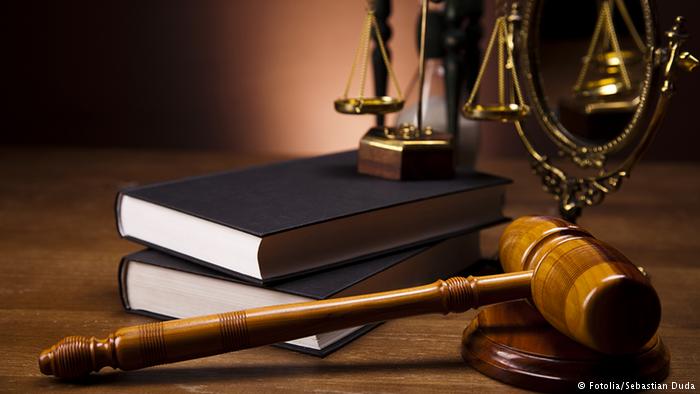 